«АТОМНЫЕ ВЫХОДНЫЕ»Экскурсионная программа на Белоярскую АЭСПредлагаем вашему вниманию  великолепную экскурсионную программу, благодаря которой вы посетите многие, самые значимые объекты Белоярской АЭС. Программа призвана повысить престиж и популяризацию атомной энергетики, преодолеть ложный стереотип  опасности для окружающей среды,  развитие внутреннего  туризма на малых территориях, воспитание патриотизма, приобщение к духовным  ценностям православия и возрождение духовно-нравственных традиций российского народа.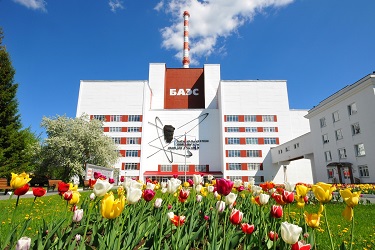 В программе:Обзорная экскурсия по городу Заречный;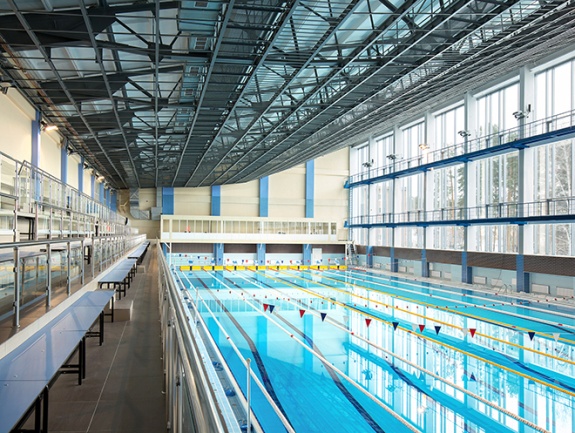 Посещение плавательного бассейна «Нептун» (бассейн Олимпийского стандарта, с уникальной системой отчистки воды, позволяющей обходиться без хлора.);Экскурсия на Белоярскую  атомную станцию, единственную в России АЭС с разными типами реакторов на одном площадке.  Узнаем, почему современная АЭС – это не опасно!!! Посещение Храма Покрова Пресвятой Богородицы – новый храм в г. Заречный построен при содействии АО «Концерн Росэнергоатом».Программа: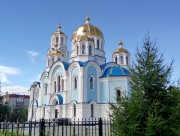 - экскурсия по городу Заречный;- посещение БАЭС;- плавательный бассейн «Нептун»;- вкусный обед в современной заводской столовой;- Храм Покрова Пресвятой Богородицы.Стоимость: 2500 руб/чел/Групповые заезды 20/40 челБронирование экскурсии за 30 дней.Требования к участнику экскурсии: возраст от 14 лет, гражданство РФ, справка для бассейна.ВНИМАНИЕ: на территорию БАЭС категорически запрещено осуществлять фото и видео съемку, проносить колющие/режущие предметы.С собой необходимо иметь принадлежности для бассейна и оригинал паспорта. 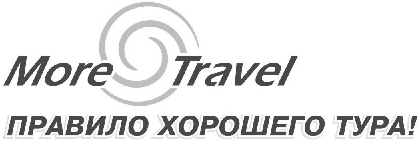 Екатеринбургул. Карла Маркса, 20-ател./факс +7 (343) 378-73-33http://www.moretravel.rue-mail: reservation@moretravel.ru